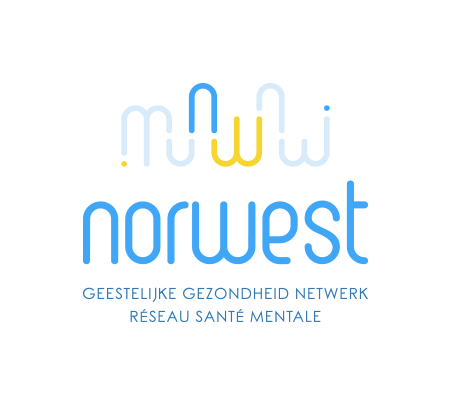 Procès-verbal du conseil d’administration constitutif du 08/09/2020Accueil des nouvelles administratricesElection du bureau Plan de relance COCOF/COCOM – poste de coordination réseau Invitation représentant usagers.Présents : invité*Fleischman, Benoit				Clinique Sans Souci ASBLRadisson, Maxime				SSM Champs de la CouronneDetaille, Sylvie*					Coordinatrice Réseau NorwestVan Ertvelde, JanKornreich, Charles				GF 4 - CHU Brugmann, F4Agnès Simon* 					Club Norwest, suppléante F3Lilas Sakaï					Entre Autres IHP, F5 Vandenbussche MichelExcusés ou absents:Moussa Hassane*				PFCSMNiels Osselaer					Club Norwest, F3Stefania Marsella 				CalendulaOriane Gomez 					Prisme, F2Martine Vermeylen				UPPSY, F1Laurence Corbiau					Porteur projet réseauAccueil des nouvelles administratricesLe CA accueille Lilas Sakaï, la nouvelle coordinatrice des IHP Entre Autres, en tant que représentante de la fonction 5 au Norwest et Agnès Simon, membre du club Norwest, en tant que suppléante de Niels Osselaer, désigné pour représenter la fonction 3.Les autres personnes élues n’ont pas pu se joindre à nous et on les accueillera espérons le au prochain CA. Election du bureau Le CA élit Benoit Fleischman au poste de président, Jan Van Ertvelde au poste de secrétaire et Michel Vandenbusche au poste de trésorier. Celui-ci annonce son désengagement au moment où l’asbl deviendra employeur.plan de relance COCOF – poste de coordination reseau Le réseau doit décider s’il reste en COCOF via l’agrément temporaire réseau santé, limité à 2x3 ans et via lequel il sera difficile d’obtenir un temps plein ou s’il passe en COCOM où une pérennisation est plus envisageable ainsi qu’un ETP pour la coordination. Cela comporte néanmoins le risque de ne pas continuer à être subsidié après fin 2021 (vu que cela passerait par le plan de relance dans premier temps, lui-même annoncé jusque fin 2021.  Etant donné la charge de travail actuelle et le peu de perspectives via la COCOF, le CA donne son accord pour passer en COCOM. Invitation representant usagersLe CA invite Laurence Saintviteux, membre du club Norwest et volontaire au poste de représentant d’usagers, à son prochain conseil d’administration, prévu le 18/09 à 9h30. Sylvie va essayer de réunir les représentants d’usagers et de proches du Norwest pour avancer sur la question de l’avenir de leur représentation au sein du Norwest.S. D. 